OPENER EXAM: TERM 1 - 2023BIOLOGY FORM 450 MARKS.TIME 1HR 30 MIN.                             MARKING SCHEME.Name the organelles that perform each of the following functions:  2 MRKSDigestion and destruction of worn out organelles.			lysosomes			Osmoregulation	                          Contractile vacoules a) In  which kingdom do bacteria belong?                                             1MRK			Monera				Give any two benefits of bacteria to man	                                         2MRKS Producing antibiotics; vaccines; hormones and in producing transigenic organisms in modern technology;Study the dental formula given below:I 0; C 0 ; PM 3; M 2 	  4       0          3       3     	(a) Identify with reasons the mode of feeding of the animals whose dental formula is                 given above                                                                                            3MRKS			Herbivorous; Absence of upper incisors and upper canines							 ;lack lower canines    	 (b) Calculate the total number of teeth in the mouth of the above animal.  1MRKS			15x2=30 teethExplain why small mammals such as moles feed more frequently than larger ones such            as elephants									1MRKS	Small mammals have large surface area to volume ratio; hence lose heat quickly to environment; to replace the heat , lost, their metabolism is high making them to feed more frequentlyThe flow diagram below represents blood clotting process					     	             a) Name the proteins represented by the letters; V, Y, Z		3MRKS                                       X- Thromboplastin											                Y- Fibrin		                Z-- Thrombin	             b) State the importance of blood clotting 			            1MRK		Promotes wound healing; stops further loss of blood/ bleeding; prevents entry of                 	 pathogens/ injection    	c) Why doesn’t the physiological process above occur in undamaged blood                        vessels                                                                                           1MRK                                    Blood contain leparin/ anti clotting factor eight; that inhibits blood                                                   coagulation State two major structural differences between fruit and a seed                  2MRKS                      A fruit has two scars while a seed has a single scar        	           Fruits are covered by epicarp while seeds have seed coats/testaThe eggs of birds are relatively much larger than those of mammals. Explain.  2MRKSIn birds the embryo develops externally. It is totally dependent on food stored in the egg for its nourishment; In mammals the embryo receives nourishment from the mother through the placentaDifferentiate between continuous and discontinuous variations		      2MRKS	Continuous variation shows gradation in characteristic with intermediate; discontinuous shows distinct characteristics between organisms with no intermediate groupings; 		Members of the same species of organism tend to differ due to variation. State three causes of variation in organisms.                                                                          3MRKSmutation; 											intermixing of genes already in the population through sexual reproduction recombination;crossing over during prophase of meosis Iinterdependent assortment of chromosomes, during metaphase of meosis IWekesa and Wanjiku who are siblings are both normal as their parents but have a hemophilic brother. Give the Genotype of their parents.	                                  2MRKS	                  Father XHY	;											    Mother XHXh  ;  				There are at least 205 known sex – linked recessive disorder				Name any two of them.                                                                                      2MRKS		 Colour blindness; haemophilia;									             Sickle cell anaemia;State a reason why sex – linked recessive  traits tend to effect the male child.  1MRK	 Part of X chromosome has homologous portion on the Y chromosome therefore if the X has the recessive trait, it will show on the male phenotype					State why if a mother has the trait all her sons will have it.                               2MRKSThe son inherits the X chromosome from the mother while the daughter inherits the                 X chromosome from the father;State the meaning of the following terms giving an example in each case:             2MRKSSex-linked genes			 Genes which are located on the sex- chromosomes and therefore are transmitted along with them. Example Haemophilia ; colour blindness; Multiple alleles		            Where more than two genes control a particular characteristic/ trait;			Example ABO blood group system;Give an example of a sex-linked trait in human on:			           	2MRKSY – Chromosome	hairy  pinna, pre-mature  boldness;	; (any one)	X – Chromosome         - haemophilia (bleeders disease); colour blindness; (any one)Study the genetic chart below showing the inheritance of the gene responsible for haemophilia in a family. 											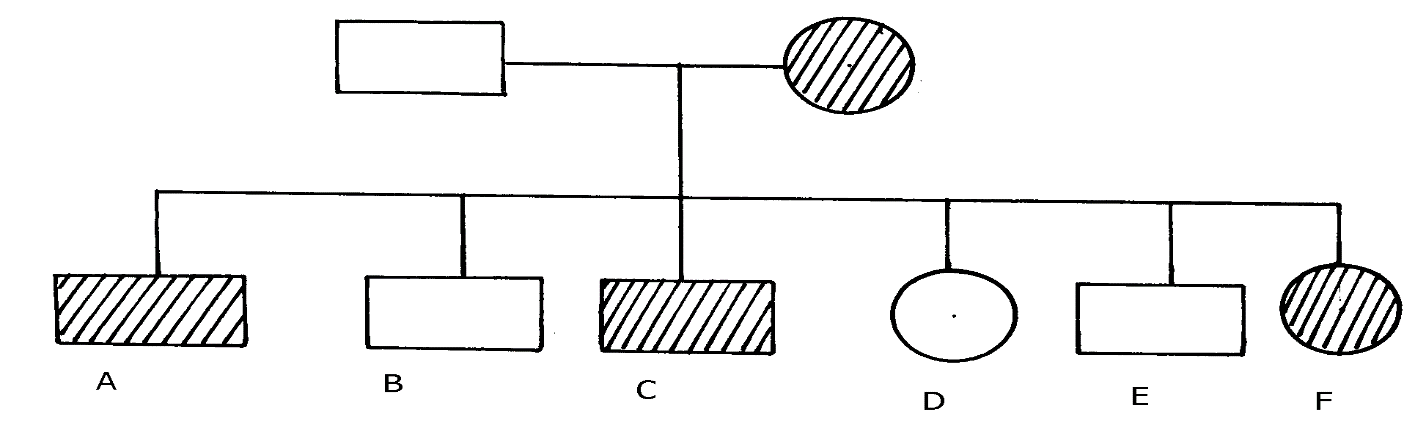 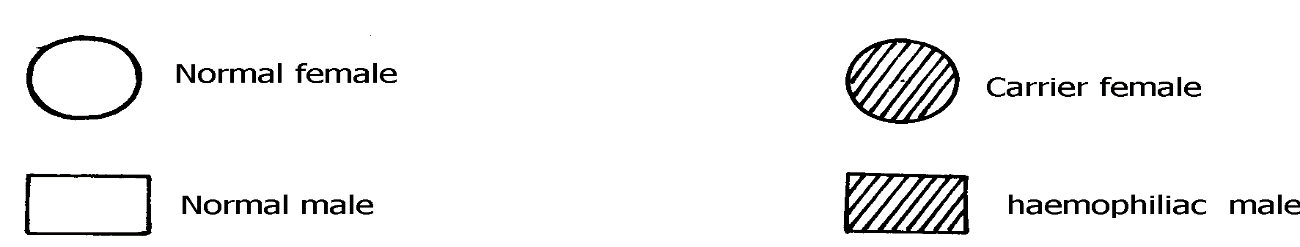 a) Write the genotype of individuals A, B, F		                                     3MRKS			A – XhY;    	B – XHY;F – XHXh			        	b) A member of this family labelled F marries a haemophiliac male. What will be the                     phenotypic  ratio of the offspring? Show your workings using a genetic cross.                                   XH     Xh;      X                Xh;Y;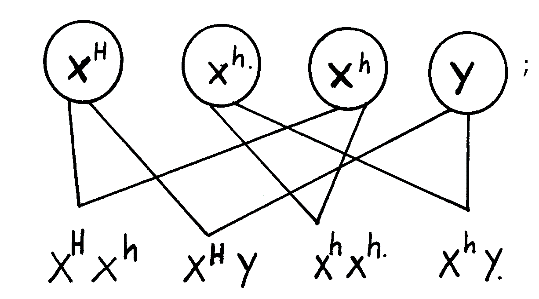 (b)                                                                                                                                      4MRKS		Other than the condition stated above, state any other two common genetic disorders  that    result from gene mutation.			                                     2MRKS Albinism; sickle cell anaemia; colour blindness; chondrodystrophic dwarfism;In man blood group inheritance is controlled by multiple alleles in which allele A is co dominant to allele B. a woman heterozygous for blood group A married a man heterozygous for blood group B                 a) State the genotype of both parents 				                    2MRKS			Woman AO		Man      BO                 b) Using a punnet square, show the genotypes of F1 generation.                     4MRKS		 Parental genotypes												i                 c) State one application of knowledge of blood group inheritance in man       1MRK	                                    Determining compatible blood groups in blood transfusion                                       Cases of disputed paternity settlementAOBABBOOAOOO